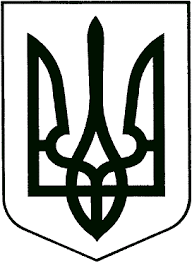 ЗВЯГЕЛЬСЬКИЙ МІСЬКИЙ ГОЛОВАРОЗПОРЯДЖЕННЯ06.02.2024                                                                                                 № 36(о)Про виділення коштів    Керуючись пунктами 13, 20 частини четвертої статті 42 Закону України «Про місцеве самоврядування в Україні», рішенням міської ради від 21.12.2023 № 1105 «Про бюджет Новоград-Волинської міської територіальної громади на 2024 рік» зі змінами:Фінансовому управлінню міської ради (Ящук І.К.) профінансувати управління у справах сім’ї, молоді, фізичної культури та спорту міської ради (Кравчук Т. М.) за рахунок коштів бюджету Новоград-Волинської міської територіальної громади на ремонтно-реставраційні роботи з пристосуванням об’єкта: «Ремонтно-реставраційні роботи пам’ятки архітектури місцевого значення будівлі кінотеатру на вул. Шевченка, 5/1 в місті Новограді-Волинському Житомирської області» в сумі 65 000,00 грн.  Управлінню у справах сім’ї, молоді, фізичної культури та спорту міської ради (Кравчук Т. М) провести оплату згідно укладених договорів.3. Контроль за виконанням цього розпорядження покласти на заступника міського голови Борис Н.П.Міський голова                                                                        Микола БОРОВЕЦЬ